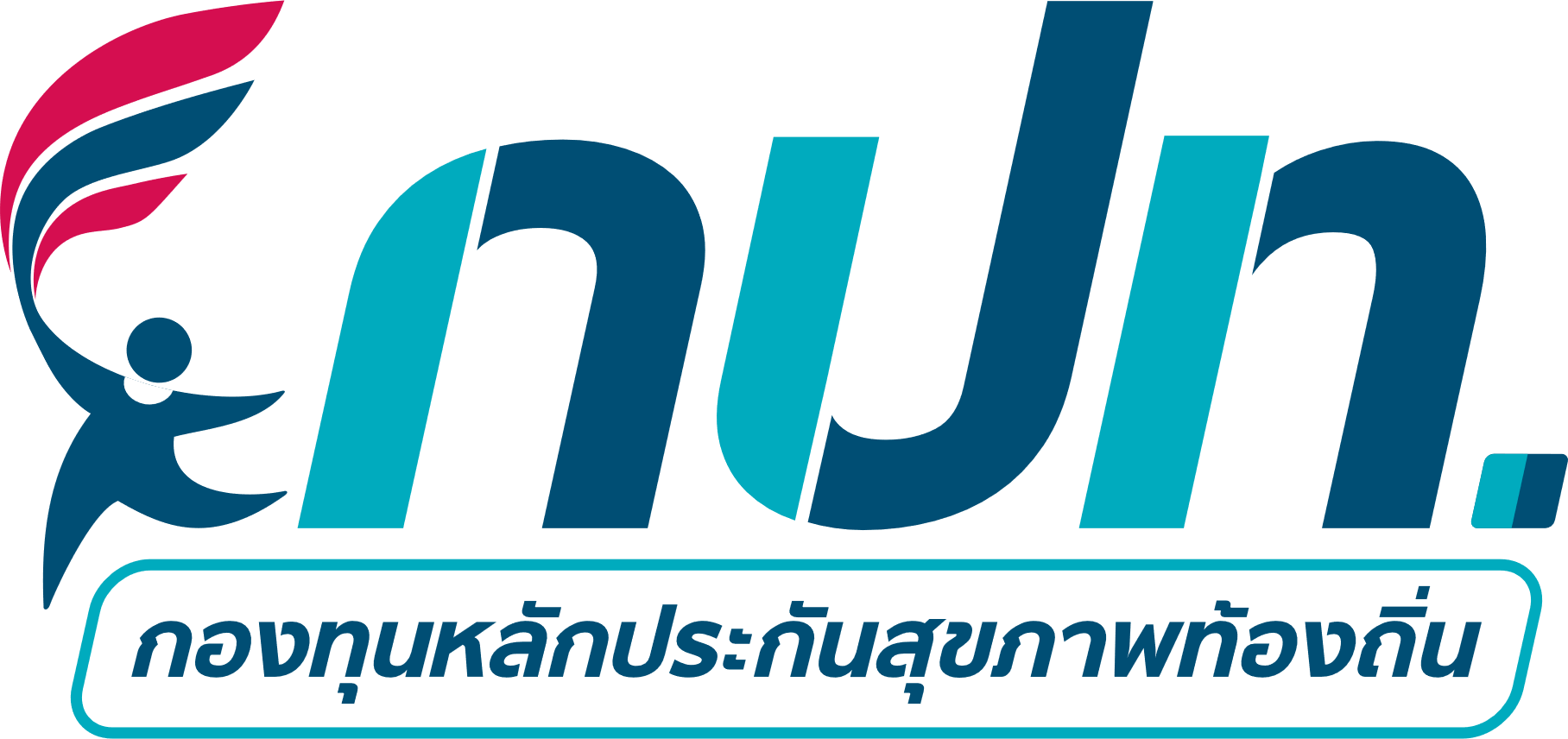 แบบจัดทำแผนสุขภาพชุมชนกองทุนหลักประกันสุขภาพ..........................................................................รหัส กปท. ..................อำเภอ........................................จังหวัด.....................................................ตามประกาศคณะกรรมการหลักประกันสุขภาพแห่งชาติ เรื่อง หลักเกณฑ์เพื่อสนับสนุนให้องค์กรปกครองส่วนท้องถิ่นดำเนินงานและบริหารจัดการกองทุนหลักประกันสุขภาพในระดับท้องถิ่นหรือพื้นที่ พ.ศ.2561 และที่แก้ไขเพิ่มเติม ข้อ 16 (4) “ให้คณะกรรมการกองทุนมีอำนาจหน้าที่ สนับสนุนให้บุคคลในท้องถิ่นสามารถเข้าถึงบริการสาธารณสุขทั้งที่บ้าน ในชุมชน หรือหน่วยบริการ ได้อย่างทั่วถึง และมีประสิทธิภาพ”อาศัยอำนาจของประกาศ ฯ ข้อ 6 “ให้องค์กรปกครองส่วนท้องถิ่น เป็นผู้ดำเนินงานและบริหารจัดการกองทุนหลักประกันสุขภาพในระดับท้องถิ่นหรือพื้นที่” จึงได้จัดทำแผนสุขภาพชุมชน ประจำปีงบประมาณ..................... ดังนี้1.ข้อมูลสถานะสุขภาพข้อมูลการเข้ารับบริการผู้ป่วยนอก ในหน่วยบริการ หรือสถานบริการ ในพื้นที่ เรียงตามลำดับการวินิจฉัยโรค 10 อันดับ  1. …………………………………………………………………………………………………….....  2. …………………………………………………………………………………………………….....  3. …………………………………………………………………………………………………….....  4. …………………………………………………………………………………………………….....  5. …………………………………………………………………………………………………….....  6. …………………………………………………………………………………………………….....  7. …………………………………………………………………………………………………….....  8. …………………………………………………………………………………………………….....  9. …………………………………………………………………………………………………….....  10. …………………………………………………………………………………………………….....ปัญหาสุขภาพอื่น นอกเหนือจากข้อมูลสุขภาพ ตามความจำเป็น และความต้องการของประชาชนในพื้นที่  1. ……………………………………………………………………………………………………......  2. ……………………………………………………………………………………………………......  3. ……………………………………………………………………………………………………......  4. ……………………………………………………………………………………………………......2.วิเคราะห์สภาพปัญหาสุขภาพพื้นที่ เปรียบเทียบกับข้อมูลสุขภาพ (ข้อ 1)*หมายเหตุ – การให้คะแนน ระดับ 0 – 5 ตามสภาพของปัญหา3.แนวทางแก้ไขปัญหา ตามผลการวิเคราะห์สภาพปัญหาด้านสาธารณสุขในพื้นที่ (ข้อ 2)	3.1. …………………………………………………………………………………………………………………………………………………	3.2. …………………………………………………………………………………………………………………………………………………	3.3. …………………………………………………………………………………………………………………………………………………	3.4. …………………………………………………………………………………………………………………………………………………	3.5. …………………………………………………………………………………………………………………………………………………4.วัตถุประสงค์ในการจัดทำแผนสุขภาพชุมชน	4.1. …………………………………………………………………………………………………………………………………………………	4.2. …………………………………………………………………………………………………………………………………………………	4.3. …………………………………………………………………………………………………………………………………………………5.เป้าหมายของแผนสุขภาพชุมชน	5.1. …………………………………………………………………………………………………………………………………………………	5.2. …………………………………………………………………………………………………………………………………………………	5.3. …………………………………………………………………………………………………………………………………………………6. ขั้นตอนการจัดทำแผนสุขภาพชุมชน	6.1. การเตรียมการจัดทำแผนสุขภาพชุมชนจัดทำเวทีประชาคม หรือรับฟังความคิดเห็นของประชาชน เพื่อชี้แจงข้อมูลสุขภาพ การวิเคราะห์สภาพปัญหาด้านสาธารณสุขในพื้นที่แนวทางแก้ไขปัญหา วัตถุประสงค์ในการจัดทำแผนสุขภาพชุมชน และเป้าหมายของแผนสุขภาพชุมชน ให้ประชาชนในตำบลได้รับทราบ พร้อมกันนั้นจะได้รับทราบปัญหาในเรื่องของสุขภาพของประชาชนในตำบล เพื่อนำมาประกอบการจัดทำแผนสุขภาพชุมชนของ กปท. ต่อไป	6.2. การคัดเลือกปัญหาสุขภาพหลังจากเสร็จสิ้นขั้นตอนของการเตรียมการจัดทำแผนสุขภาพชุมชน ให้ดำเนินการจัดประชุมคณะกรรมการ กปท. เพื่อคัดเลือกปัญหาสุขภาพ ตามความจำเป็นเหมาะสม กับความต้องการของประชาชน และแผนการเงินประจำปีของ กปท. 	6.3. การอนุมัติ และประกาศใช้แผนพัฒนาสุขภาพชุมชนหลังจากเสร็จสิ้นขั้นตอนของการคัดเลือกปัญหาสุขภาพ ให้ดำเนินการจัดทำแผนสุขภาพชุมชน นำเสนอต่อคณะกรรมการ กปท. เพื่ออนุมัติ และประกาศใช้แผนพัฒนาสุขภาพชุมชน ต่อไป7.ระยะเวลาดำเนินการ	1 ตุลาคม .......... ถึง 30 กันยายน .................8.การกำกับติดตาม และประเมินผล	1. รายงานความก้าวหน้าการดำเนินงานตามแผนสุขภาพชุมชน ในการประชุมคณะกรรมการ กปท. ทุกครั้ง	2. สามารถปรับแผนสุขภาพชุมชนได้ หากเกิดข้อจำกัดในการดำเนินงาน	3. เมื่อครบกำหนดตามระยะเวลาดำเนินการ ให้ดำเนินการประเมินผล/วิเคราะห์ ความสำเร็จของแผนสุขภาพชุมชน เพื่อเป็นข้อมูลประกอบการจัดทำแผนสุขภาพชุมชน ในปีถัดไปลงชื่อ                                              ผู้จัดทำ          	ลงชื่อ                                              ผู้เห็นชอบ      (                                             )		      (                                             )ตำแหน่ง ............................................................		ตำแหน่ง ............................................................วันที่-เดือน-พ.ศ. ..................................................		วันที่-เดือน-พ.ศ. ..................................................ปัญหาความรุนแรง ความตระหนัก ความยากง่าย คะแนนรวม 